Цель: формирование у обучающихся чувства патриотизма, гражданственности, уважения к историческому прошлому на примере исторической личности Александра Невского.Задачи проекта:Образовательные:· Обобщить и систематизировать знания школьников о личности и деятельности Александра Невского;· Раскрыть черты личности Александра Невского как русского князя, воина, святого и государственного деятеля.Развивающие:· Продолжить формирование информационных умений (умения работы с текстом источника, изобразительным источником, аудио- и видеоматериалами);· Продолжить формирование учебно-логических умений (умения анализа и синтеза);Воспитательные:· Способствовать формированию познавательного интереса к личности и деятельности Александра Невского;· На примере личности Александра Невского способствовать формированию чувства гражданственности, уважения к историческому прошлому, героическим делам наших предков;· Утвердить в сознании учащихся значения исторических связей с предшествующей жизнью своего Отечества, своего народа.Для обучающихся 7-9 классовМожно использовать на уроках истории и классных часах.Планируемый результат проекта: сформировать у обучающихся чувства патриотизма, гражданственности, уважения к историческому прошлому на примере исторической личности Александра Невского и повышение их знаний о великом Русском князе.Интернет ресурсы:https://anevsky800.ru/http://mitropolia.spb.ru/news/mitropolit/?id=184187http://www.orthgymn.ru/content/k-800-letiyu-so-dnya-rozhdeniya-svyatogo-blagovernogo-velikogo-knyazya-aleksandra-nevskogohttps://natlibraryrm.ru/%d0%b0%d0%bb%d0%b5%d0%ba%d1%81%d0%b0%d0%bd%d0%b4%d1%80-%d0%bd%d0%b5%d0%b2%d1%81%d0%ba%d0%b8%d0%b9-%d0%b8%d0%bc%d1%8f-%d1%80%d0%be%d1%81%d1%81%d0%b8%d0%b8/https://sakhodb.ru/k-800-aleksandra-nevskogo/http://kum-biblio.ru/metodicheskaya/aleksandr-nevskiy-800-let/https://sakhodb.ru/k-800-aleksandra-nevskogo/https://ru.wikipedia.org/wiki/%D0%90%D0%BB%D0%B5%D0%BA%D1%81%D0%B0%D0%BD%D0%B4%D1%80_%D0%AF%D1%80%D0%BE%D1%81%D0%BB%D0%B0%D0%B2%D0%B8%D1%87_%D0%9D%D0%B5%D0%B2%D1%81%D0%BA%D0%B8%D0%B9
Основная ссылка:https://onlinetestpad.com/mg7yqyg5u65bu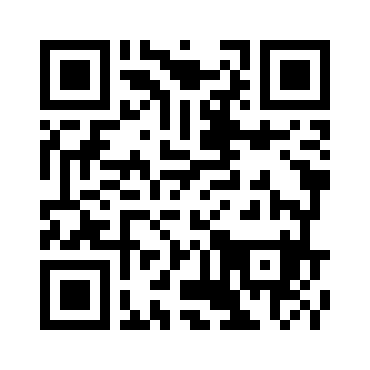 